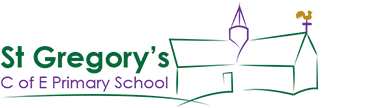 PTFA- Meeting Minutes- Thursday 2nd December 2021, 19.30 Olivia’s housePRESENTBarry Shea (BS), Bethan Bolton (BB), Debbie Field (DF), Olivia Palmer-Smyth (OPS) Via Zoom- Georgia Vine (GV)APOLOGIESDan Bolton (DB), Zara Risley (ZR), Dan Warren (DW) Callie Woodrow (CW), Rachel Oxford (RO), Carly Buscombe (CB)REPORT FROM THE CHAIRWelcome back to DF, lovely to have you back. Thank you to all for attending in person or via zoomFINANCIAL UPDATE FROM THE TREASURERCurrent balance- £8,300 incl M12kCommitments Total- £800M12KCommitments Total- £753.12Total after current commitments- £6746.88 incl M12K-JustGiving page up & running for donations and payments (GV)-Amazon smile up & running-contactless card machine purchased & being used.-BS to sort winter closure of Pool & replacement slabs-Pool needs more oil and boiler service at the very least.REMARKS FROM DEBBIE-Thanked everyone for hard work around Quiz & Curry night and for the incredible amount raised-Passionate about emotional well-being for pupils. DF training to be senior Mental health lead for school within the next year. -DF keen for a staff member to be trained as a school ELSA (Emotional Learning School Assistant) training costs £800.  DF has requested funds from the PTFA to fund this.  Training not able to take place until Sep 2022.-DF to discuss with staff re Daisy getting training as a support dog. £1,000 for full training & qualification plus 1 year package post course. Training could start in Feb 22. AOB-OPS asked DF if PTFA could have a cupboard inside the school to keep necessary stock not suitable for shed, DF happy with this.-BS mentioned upcoming disco. Agreed by those present to postpone due to new variant of Covid & new guidelines-Handbags that were donated to be saved for a larger eventBIKE FOR BOOKS 20th-21st Jan 2022-Launch on 10th December. Both Simon Hoare & sponsor James Risley (Frith Opticians) attending along with some of the Ladies of St Greg’s.-Fundraising tins to be sourced & to try and have live feeds with people “out & about” raising awareness of the event.-Gia providing pizza in the car park. To have live feed of hall -BS helping DF with rotasM12K-Website has been launched-Headline sponsor is SPAR, many thanks to Tom Hawtree and his team.-BS to contact Fudges for finish line treat for each runner-Need to secure an appropriate person to head kids race, suggested a member of staff may be appropriate.CAROL CONCERT  15/12/21-Due to covid restrictions, carol concert now to be held in the school field-PTFA to provide refreshments with donation bucketMOVIE NIGHT 21/10/21 Raised £177.A big thank you to the PTFA members for organising this fun event.Thank also to the PTFA members and teachers that assisted on the night. MOVIE NIGHT 16/12/21 -Family movie night postponed due to current Covid rules. -Pupil parliament involvement & will be choosing films. -X2 suitable films for KS1 & KS2. Pupil parliament, PTFA member OPS, teachers to meet Friday 10th to discuss to ensure all are involved-Interval for refreshmentsCHRISTMAS GIFT SHOP 16/12/21-Parents to drop donations to main reception by Mon 13th Dec to allow 72 hours quarantine.  -Children to bring £2, choose a gift for a loved one, wrap with the help of the PTFA & take it homeQUIZ & CURRY NIGHT-Well done to all, this event was a massive success for PTFA members, the school and village.-Total raised £1,687.76-Special thanks to DB, for cooking the delicious food. -Raffle held on the night raised a large sum of money, thanks to all our generous donors without whom the raffle would not happen.SWEET TREATS TUCK SHOP-RO, Dee Gordge, & OPS running Sweet Treats, every other Friday after school. -Stand has been made & is in placeSpring term 1 events-Possible cross country event BS to liaise with DF -Rearranged disco Spring 2 events-Easter bingo for kids. Date pencilled in for Thurs 7th April 17:30 start 18:00-Bingo for parents & village.Next meeting06/01/22-